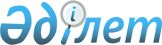 О присвоении наименования улицеРешение акима сельского округа Машбек Налибаев Жанакорганского района Кызылординской области от 23 апреля 2021 года № 121. Зарегистрировано Департаментом юстиции Кызылординской области 26 апреля 2021 года № 8312
      В соответствии с подпунктом 4) статьи 14 Закона Республики Казахстан от 8 декабря 1993 года "Об административно-территориальном устройстве Республики Казахстан" и заключением Областной ономастической комиссии от 31 декабря 2020 года №3 аким сельского округа Машбек Налибаев РЕШИЛ:
      1. Присвоить безымянной улице №2 в селе Акжол, сельского округа Машбек Налибаев, Жанакорганского района имя "Әмірбек Бөлеков".
      2. Настоящее решение вводится в действие по истечении десяти календарных дней после дня первого официального опубликования.
					© 2012. РГП на ПХВ «Институт законодательства и правовой информации Республики Казахстан» Министерства юстиции Республики Казахстан
				
      Аким сельского округа Машбек Налибаев 

О. Ильясов
